Notvikens IB-damer, 2015-11-01, ver.XVINotas facit efter 5 omgångar, 4 vinster & 1 förlust, det är över min förväntan och även bättre än kalkylerat Notas damer med 3 raka hemmasegrar, tog sig an IBF Dalen på bortaplan idag. En match som visade sig bli tuffare än väntat. En bra innebandymatch, där Dalen sätter sina chanser, medan Notas får jobba hårdare. Nu närmast väntar Sundsvall på hemmaplan, seriens 3:a efter förlust mot IKSU föregående helg. Personligen tror jag det finns chans att för första gången, slå Sundsvall. Ett Sundsvall som numer agerar utan Frida Eriksson. Inte alls någon omöjlig uppgift.Noterbart är att första perioden mellan Dalen & Notas slutar 0 – 1 med skotten 8-16, andra perioden slutar 3 – 0 med skotten 11-6. Tredje perioden slutar 1 – 2 med skotten 8-10, totalt 4 – 3 i Dalens favör, men skotten vinner Notas 27-32. Matchens lirare, Notvikens IK – Örnsköldsvik IBK:Linnea Kinisjärvi  / Melina HarjuniemiMatchens lirare, IBF Dalen – Notvikens IK:Cornelia PalmérEfter 6 omgångar:	12 poäng av 18 möjliga!!Av tre hemmamatcher har Notas vunnit samtliga! 9 poäng av 9 möjliga!	BRA!Av tre bortamatcher har Notas tagit 3 poäng av 9 möjliga!    Godkänt!6 sp matcher, 4 segrar, 2 förluster = 12 p av 18 möjliga, och 31gjorda mål,26 insläppta !!Lördag 14 nov, kl. 14,00	Notas – Sundsvall IBFLördag 21 nov, kl. 13,00	RIG Umeå – Notas Lördag 5 dec, kl. 13,00	Notas – Kiruna AIFPå måndag landar Petra Weiss i LEA för en veckas träning    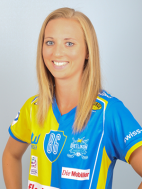 Det är nu 53 dagar till julafton!     